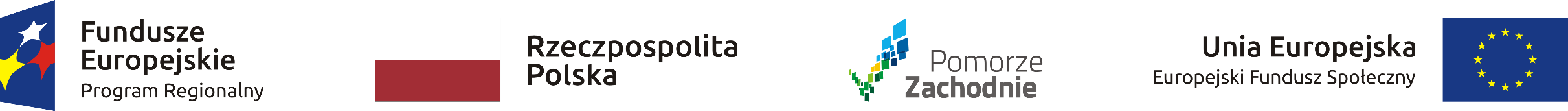  Szczecin, 28.06.2019 r.Lista projektów konkursowych zakwalifikowanych do oceny merytorycznej w ramach Działania 7.6  Wsparcie rozwoju usług społecznych świadczonych w interesie ogólnym Regionalnego Programu Operacyjnego Województwa Zachodniopomorskiego 2014-2020 złożonych w ramach naboru nr:  RPZP.07.06.00-IP.02-32-K47/19Lista projektów konkursowych zakwalifikowanych do oceny merytorycznej w ramach Działania 7.6  Wsparcie rozwoju usług społecznych świadczonych w interesie ogólnym Regionalnego Programu Operacyjnego Województwa Zachodniopomorskiego 2014-2020 złożonych w ramach naboru nr:  RPZP.07.06.00-IP.02-32-K47/19Lista projektów konkursowych zakwalifikowanych do oceny merytorycznej w ramach Działania 7.6  Wsparcie rozwoju usług społecznych świadczonych w interesie ogólnym Regionalnego Programu Operacyjnego Województwa Zachodniopomorskiego 2014-2020 złożonych w ramach naboru nr:  RPZP.07.06.00-IP.02-32-K47/19Lista projektów konkursowych zakwalifikowanych do oceny merytorycznej w ramach Działania 7.6  Wsparcie rozwoju usług społecznych świadczonych w interesie ogólnym Regionalnego Programu Operacyjnego Województwa Zachodniopomorskiego 2014-2020 złożonych w ramach naboru nr:  RPZP.07.06.00-IP.02-32-K47/19Lp.Numer wnioskuNazwa ProjektodawcyTytuł Projektu1.RPZP.07.06.00-32-K021/19Gmina Gryfino/Ośrodek Pomocy Społecznej w GryfinieRozwój usług asystenckich i opiekuńczych na terenie Gminy Gryfino2.RPZP.07.06.00-32-K022/19Gmina PyrzycePyrzyce dla potrzebujących3.RPZP.07.06.00-32-K023/19Gmina ManowoWsparcie Seniorów z Gminy Manowo4.RPZP.07.06.00-32-K024/19Gmina CzłopaZ pasją żyć i aktywnym być w Klubie Seniora w Człopie.5.RPZP.07.06.00-32-K025/19Polskie Stowarzyszenie na Rzecz Osób z Niepełnosprawnością Intelektualną Koło w Kamieniu PomorskimDzienny Dom Pomocy (DDP) w Kamieniu Pomorskim z miejscami hostelowymi i sekcją usług opiekuńczych6.RPZP.07.06.00-32-K026/19Stowarzyszenie "Centrum Wspierania Przedsiębiorczości"Usługi opiekuńcze nad osobami niesamodzielnymi w województwie zachodniopomorskim7.RPZP.07.06.00-32-K027/19Towarzystwo Wiedzy Powszechnej Oddział Regionalny w Szczecinie„Druga młodość” – Klub Seniora przy Polskim Związku Niewidomych Okręgu Zachodniopomorskim.8.RPZP.07.06.00-32-K028/19Gmina Połczyn-ZdrójKlub Seniora w Gminie Połczyn-Zdrój9.RPZP.07.06.00-32-K029/19Miasto SzczecinekMniej zależni.10.RPZP.07.06.00-32-K030/19Gmina PolanówŚwiadczenie usług społecznych dla osób zagrożonych wykluczeniem społecznym poprzez utworzenie Klubów Seniora w miejscowości Polanów i ŻydowoLista projektów konkursowych zakwalifikowanych do oceny merytorycznej w ramach Działania 7.6  Wsparcie rozwoju usług społecznych świadczonych w interesie ogólnym Regionalnego Programu Operacyjnego Województwa Zachodniopomorskiego 2014-2020 złożonych w ramach naboru nr:  RPZP.07.06.00-IP.02-32-K47/19Lista projektów konkursowych zakwalifikowanych do oceny merytorycznej w ramach Działania 7.6  Wsparcie rozwoju usług społecznych świadczonych w interesie ogólnym Regionalnego Programu Operacyjnego Województwa Zachodniopomorskiego 2014-2020 złożonych w ramach naboru nr:  RPZP.07.06.00-IP.02-32-K47/19Lista projektów konkursowych zakwalifikowanych do oceny merytorycznej w ramach Działania 7.6  Wsparcie rozwoju usług społecznych świadczonych w interesie ogólnym Regionalnego Programu Operacyjnego Województwa Zachodniopomorskiego 2014-2020 złożonych w ramach naboru nr:  RPZP.07.06.00-IP.02-32-K47/19Lista projektów konkursowych zakwalifikowanych do oceny merytorycznej w ramach Działania 7.6  Wsparcie rozwoju usług społecznych świadczonych w interesie ogólnym Regionalnego Programu Operacyjnego Województwa Zachodniopomorskiego 2014-2020 złożonych w ramach naboru nr:  RPZP.07.06.00-IP.02-32-K47/19Lp.Numer wnioskuNazwa ProjektodawcyTytuł Projektu11.RPZP.07.06.00-32-K031/19Gmina Miasto KołobrzegPoszerzenie oferty usług opiekuńczych i asystenckich w Gminie Miasto Kołobrzeg w latach 2020-2023.12.RPZP.07.06.00-32-K032/19Stowarzyszenie Na Rzecz Rozwoju Powiatu SławieńskiegoZŁOTA JESIEŃ13.RPZP.07.06.00-32-K033/19Gmina ChoszcznoKompleksowy program wsparcia osób niesamodzielnych i niepełnosprawnych w Gminie Choszczno14.RPZP.07.06.00-32-K034/19Stowarzyszenie Promocji Zdrowia "Bez Granic"Dzienny Dom Pomocy drogą do samodzielności i aktywności15.RPZP.07.06.00-32-K035/19Fundacja Społeczności Lokalnych Klaster Społeczny Uwierz w SiebieSamo-Dzielni16.RPZP.07.06.00-32-K036/19Gmina DarłowoWsparcie opieki nad osobami starszymi w Gminie Darłowo17.RPZP.07.06.00-32-K037/19Gmina i Miasto MirosławiecUsługi społeczne w Gminie Mirosławiec18.RPZP.07.06.00-32-K038/19Szczecińskie Stowarzyszenie Złoty WiekBezpiecznik – kompleksowe usługi asystenckie i opiekuńcze19.RPZP.07.06.00-32-K039/19Gmina KarlinoW Karlinie - na dobre i na złe - rozwój usług społecznych w gminie Karlino20.RPZP.07.06.00-32-K040/19Powiat Koszaliński"Blisko Bliskich"21.RPZP.07.06.00-32-K041/19Gmina Miejska ŚwidwinRazem dla społeczeństwa - rozwój usług społecznych na terenie Gminy Miejskiej Świdwin22.RPZP.07.06.00-32-K042/19Gmina Lipiany/ Ośrodek Pomocy Społecznej w LipianachRozwój usług społecznych w Lipianach23.RPZP.07.06.00-32-K043/19Miasto DarłowoSeniorze trzymaj formę !Lista projektów konkursowych zakwalifikowanych do oceny merytorycznej w ramach Działania 7.6  Wsparcie rozwoju usług społecznych świadczonych w interesie ogólnym Regionalnego Programu Operacyjnego Województwa Zachodniopomorskiego 2014-2020 złożonych w ramach naboru nr:  RPZP.07.06.00-IP.02-32-K47/19Lista projektów konkursowych zakwalifikowanych do oceny merytorycznej w ramach Działania 7.6  Wsparcie rozwoju usług społecznych świadczonych w interesie ogólnym Regionalnego Programu Operacyjnego Województwa Zachodniopomorskiego 2014-2020 złożonych w ramach naboru nr:  RPZP.07.06.00-IP.02-32-K47/19Lista projektów konkursowych zakwalifikowanych do oceny merytorycznej w ramach Działania 7.6  Wsparcie rozwoju usług społecznych świadczonych w interesie ogólnym Regionalnego Programu Operacyjnego Województwa Zachodniopomorskiego 2014-2020 złożonych w ramach naboru nr:  RPZP.07.06.00-IP.02-32-K47/19Lista projektów konkursowych zakwalifikowanych do oceny merytorycznej w ramach Działania 7.6  Wsparcie rozwoju usług społecznych świadczonych w interesie ogólnym Regionalnego Programu Operacyjnego Województwa Zachodniopomorskiego 2014-2020 złożonych w ramach naboru nr:  RPZP.07.06.00-IP.02-32-K47/19Lp.Numer wnioskuNazwa ProjektodawcyTytuł Projektu24.RPZP.07.06.00-32-K044/19Gmina KrzęcinNiesamodzielni w Gminie Krzęcin25.RPZP.07.06.00-32-K045/19Gmina SławnoPomocna dłoń w Gminie Sławno26.RPZP.07.06.00-32-K046/19Fundacja Pomocy Dzieciom i Seniorom "Wioska Serca imienia Jana Pawła II"Telemedycyna wsparciem usług opiekuńczych.27.RPZP.07.06.00-32-K047/19Gmina SzczecinekAktywny Senior z Gminy Szczecinek28.RPZP.07.06.00-32-K048/19Powiat GoleniowskiRÓWNE SZANSE29.RPZP.07.06.00-32-K050/19Powiat BiałogardzkiProOpieka - kompleksowe usługi opiekuńcze30.RPZP.07.06.00-32-K051/19Gmina Miasto SzczecinZaopiekowani – systemowe wzmacnianie potencjału opiekuńczego rodzin